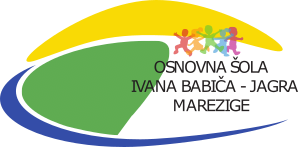 ________________________________________________________________Marezige, 14. 3. 2024PRIJAVNICA ZA NEOBVEZNE IZBIRNE PREDMETEŠolsko leto 2024/2025Spodaj podpisani  _________________________________________________________, starš otroka                                                             (ime in priimek starša)_______________________________________, ki v šolskem letu 2023/2024 obiskuje  ______ razred,                     (ime in priimek otroka)prijavljam svojega otroka k neobveznim izbirnim predmetom v šolskem letu 2024/2025.Neobvezni izbirni predmeti potekajo 1 uro /teden, razen jezikov, ki potekajo 2 uri/teden in se izvajajo po končanem pouku ali pred poukom (predura).Učenec lahko izbere največ dve uri pouka neobveznih izbirnih predmetov tedensko.Obkrožite predmet, za katerega ste se odločili, da ga bo otrok obiskoval:drugi tuj jezik (italijanščina),umetnost (gledališka dejavnost),računalništvo,šport,tehnika.Če se boste odločili, da Vaš otrok ne bo obiskoval neobveznih izbirnih predmetov v šolskem letu 2024/2025, Vas prosimo, da nam to označite (obkrožite).Svojega otroka ne bom prijavil k neobveznemu izbirnemu predmetu.Datum: _____________________           Podpis starša:  ___________________Učenec naj prijavnico vrne razredniku najkasneje do 12. 4. 2024.